Утверждено:                                                  « 21 »  декабря 2017г.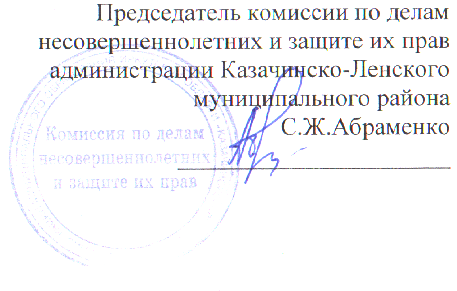 ПЛАН РАБОТЫ КОМИССИИ ПО ДЕЛАМ НЕСОВЕРШЕННОЛЕТНИХ И ЗАЩИТЕ ИХ ПРАВ КАЗАЧИНСКО-ЛЕНСКОГО МУНИЦИПАЛЬНОГО РАЙОНА НА 2018 год.   ЗАДАЧИ1.Координация деятельности органов и учреждений системы профилактики безнадзорности и правонарушений несовершеннолетних.2. Предупреждение негативных проявлений среди несовершеннолетних.3. Устранение обстоятельств, влияющих на антиобщественное поведение.4.Активизация роли правоохранительных органов и общественности в профилактике правонарушений.5. Защита прав и законных интересов несовершеннолетних.Реализация комплекса мероприятий, направленных на профилактику безнадзорности, правонарушений и защиту интересов несовершеннолетних; на работу с семьями, находящимися в социально опасном положении: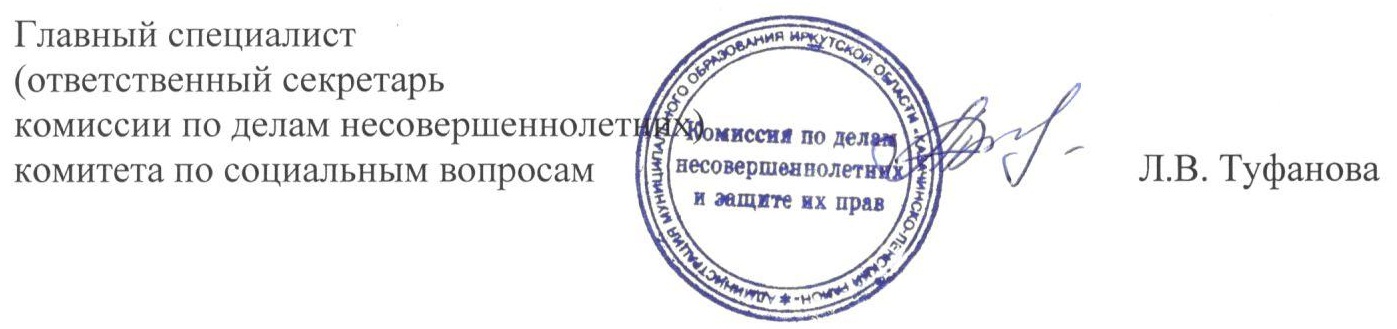 № п.п.Наименование  мероприятияСрок исполненияОтветственные исполнители1Рейдовое мероприятие по проверке соблюдения правил продажи алкогольной продукции и табачных изделий несовершеннолетним на территории Казачинско-Ленского муниципального образования2 раза в месяц (согласно утвержденному графику)Органы и Учреждения системы профилактики безнадзорности и правонарушений несовершеннолетних2Рейдовое мероприятие по контролю за несовершеннолетними – условно-осужденными в части исполнения ими обязанностей по приговору суда, и осужденных без лишения свободы в плане исполнения ими наказания не связанные с лишением свободы 1 раз в месяцфилиал по Казачинско-Ленскому району ФКУ УИИ ГУФСИН России по Иркутской области КДН и ЗП3Рейдовое мероприятие по реализации № 7-ОЗ, № 38- ОЗ (Закон о «комендантском часе»)2 раза в месяц (согласно утвержденному графику)Члены КДН и ЗПГУ МВД России по ИО ОП (д. пгт. Магистральный), (д.пгт. Улькан)4Выявление и постановка на учет в банк данных  о неблагополучных семьях, находящихся в социально-опасном положении.Межведомственное взаимодействие, обмен информацией по выявлению семей, проживающих в социально-опасных условияхПостоянноОГКУСО «Центр социальной помощи семье и детям Казачинско-Ленского района».5Патронаж семей, находящихся в социально-опасном положении2 раза в месяцОГКУСО «Центр социальной помощи семье и детям Казачинско-Ленского района».ГУ МВД России по ИО ОП (д. пгт. Магистральный), (д.пгт. Улькан)Районный отдел образования КДН и ЗП (во время рейдовых мероприятий)6Контроль за ходом выполнения планов реабилитации семей находящихся в социально-опасном положенииПостоянноОтветственные субъекты системы профилактики7Организация спортивных соревнований дворовых команд с привлечением несовершеннолетних состоящих на учете КДН и ЗП.Вовлечение несовершеннолетних к занятиям физической культурой и спортом, запись в кружки и секции по видам спорта.ПостоянноОтдел по физической культуре, спорту, молодежной политики и туризмуЦентр внешкольной работыСпортивная школаДШИ, библиотеки8Подготовка и проведение заседаний КДН и ЗП, в том числе выездных по рассмотрению персональных дел в поселениях района2 раза в месяц,при необходимости  проведение вне планового заседания комиссии(согласно утвержденному плану)Председатель КДН и ЗП,Ответственный секретарь КДН и ЗП 9Оказание помощи в трудовом и бытовом устройстве несовершеннолетним, освобожденным из воспитательных колоний, осужденным к наказанию, не связанному с лишением свободы, а также оказывать содействие в устройстве на учебу либо работу другим несовершеннолетним, нуждающимся в помощи государстваПо мере необходимости ОГУ ЦЗН Казачинско-Ленского района филиал по Казачинско-Ленскому району ФКУ УИИ ГУФСИН России по Иркутской области ОГКУСО «Центр социальной помощи семье и детям Казачинско-Ленского района».ГУ МВД России по ИО ОП (д. пгт. Магистральный), (д.пгт. Улькан)10Рассмотрение представлений органов управления образовательных учреждений об исключении несовершеннолетних, не получивших основного общего образованияПо мере необходимостиЧлены КДН и ЗП11Подготовка совместно с соответствующими органами и учреждениями материалов, предоставленных в суд, по вопросам, связанным с направлением и содержанием несовершеннолетних в специальных учебно-воспитательных учреждениях закрытого типа По мере необходимостиГУ МВД России по ИО ОП (д. пгт. Магистральный), (д.пгт. Улькан)12Участие в судебных процессах по вопросам ограничения и лишения родительских прав, ограничения дееспособности, защите прав и законных интересов несовершеннолетнихПо мере необходимостиКДН и ЗП отдел опеки и попечительства граждан Межрайонного управления МСРОиП № 7 по Казачинско-Ленскому району 13Составление ежеквартальных статистических, межведомственных отчетовЕжеквартальноОтветственный секретарь КДН и ЗП14Работа с заявлениями и обращениями гражданВ течение годаПредседатель КДН и ЗП,Ответственный секретарь КДН и ЗП 15Содействие в организации и проведении  местных профилактических мероприятий. По мере необходимостиВсе службы системы профилактики16Направление сведений в Комиссию по делам несовершеннолетних и защите их прав Иркутской области о суицидах и  несчастных случаях с несовершеннолетними несовершеннолетних По случаю совершенияОтветственный секретарь КДН и ЗП 17Направление сведений в Комиссию по делам несовершеннолетних и защите их прав Иркутской области о выявленных фактах жестокого обращения с детьмиПо мере выявленияОтветственный секретарь КДН и ЗП 18Проведение активной разъяснительной работы с населением о социальной значимости воспитания приемных детей на примере положительного опыта работы замещающих семейВ течение годаотдел опеки и попечительства граждан Межрайонного управления МСРОиП № 7 по Казачинско-Ленскому району 19Анализ эффективности работы общественных комиссий по делам несовершеннолетних с семьями и несовершеннолетними находящимися в социально-опасном положении, трудной жизненной ситуации1 раз в полугодиеЧлены КДН и ЗП20Проведение собраний с опекунами, попечителями, приемными родителями1 раз в полугодиеотдел опеки и попечительства граждан Межрайонного управления МСРОиП № 7 по Казачинско-Ленскому району  отдел образования21Участие в областных, районных операциях, акциях по профилактике безнадзорности несовершеннолетних. Проведение совместных мероприятий с целью повышения эффективности профилактической работы с несовершеннолетними.В течение годаВсе службы системы профилактики22Проведение в образовательных учрежденияхклассных часов, бесед здоровьесберегающей и правовой направленностиПостоянно(согласно утвержденному плану)ОГБУЗ «Казачинско-Ленская РБ»23Обновление материалов раздела «Комиссия по делам несовершеннолетних и защите их прав» на сайте МО «Казачинско-Ленский район»ПостоянноОтветственный секретарь КДН и ЗП24Отражение в средствах массовой информации (СМИ)  о проводимых мероприятиях и работы комиссии по делам несовершеннолетних и защите их правВ течение годаКДН и ЗП 25Размещение информации «телефонов доверия», информации об учреждениях оказывающих различные виды помощи семьям и детям, на информационных стендах учреждений здравоохранения, культуры, образования и т.д.В течение годаВсе заинтересованные профилактические службы 26Информирование членов Комиссии по нормативно-правовым документам, поступающим в КДН и ЗППостоянноОтветственный секретарь КДН и ЗП27Проведение проверок и осуществление контроля в соответствии с действующим законодательством РФ за условиями содержания, воспитания и
обращения с несовершеннолетними в Областном государственном казенном
учреждении социального обслуживания «Центр социальной помощи семье и
детям Казачинско-Ленского района»1 раз в полугодиеотдел опеки и попечительства граждан Межрайонного управления МСРОиП № 7 по Казачинско-Ленскому району КДН и ЗП28Проведение сверок с отделом судебных приставов Управления Федеральной службы судебных приставов Иркутской области по Казачинско-Ленскому району о количестве направленных и поступивших исполнительных документов по взысканию административных штрафов и сумм.ежеквартальноОтветственный секретарь КДН и ЗПОСП УФССП ИО по Казачинско-Ленского району 29Проведение сверок с ОГБУЗ «Казачинско-Ленская РБ», ГДН ОП ГУВД по Иркутской области МО МВД России «Усть-Кутский» (д. пгт. Магистральный) и КДН и ЗП МО ИО «Казачинско-Ленский район» по фактам суицидов несовершеннолетнихежеквартальноОтветственный секретарь КДН и ЗПОГБУЗ «Казачинско-Ленская РБ»ГУ МВД России по ИО ОП (д. пгт. Магистральный)30Проведение сверок с ГДН отдела полиции ГУВД по ИО МО МВД России «Усть-Кутский» (д. пгт. Магистральный) и КДН и ЗП МО ИО «Казачинско-Ленский район» по протоколам об административных правонарушениях, отказным материалам и прекращенным уголовным деламежеквартальноОтветственный секретарь КДН и ЗПГУ МВД России по ИО ОП (д. пгт. Магистральный)31Организация бесед, лекций, тренингов с обучающимися образовательных учреждений по профилактике, токсикомании, алкоголизма, табакокурения.Постоянно(согласно утвержденному плану)Отдел по физической культуре, спорту, молодежной политики и туризмуРегиональный специалист по наркомании32Организация проведения индивидуальной профилактической работы с семьями, оказавшимися в трудной жизненной ситуации.ПостоянноВсе службы системы профилактики33Организация спортивных мероприятий с рекламой профилактики наркомании, алкоголизма, токсикомании, табакокурения с несовершеннолетними.Постоянно(согласно утвержденному плану)Отдел по физической культуре, спорту, молодежной политики и туризму34Организация спортивных соревнований дворовых команд с привлечением несовершеннолетних состоящих на учете КДН.Постоянно(согласно утвержденному плану)Отдел по физической культуре, спорту, молодежной политики и туризму35Вовлечение несовершеннолетних к занятиям физической культурой и спортом, запись в кружки и секции по видам спорта.ПостоянноОтдел по физической культуре, спорту, молодежной политики и туризму36Работа социально- психологической служб школ по выявлению причин и условий, способствующих беспризорности, безнадзорности, наркомании, алкоголизма, правонарушениям несовершеннолетних, вовлечения их в совершение противоправных деянийПостоянноОтдел по физической культуре, спорту, молодежной политики и туризмуРОО37Организация временного трудоустройства в летний период несовершеннолетних граждан в возрасте 14-18 лет из неблагополучных семей, состоящих на учёте в КДН и ЗПиюнь - августЦЗНРОО38Организация работы по ранней профилактике правонарушений в дошкольных учреждениях района и выявлению родителей, уклоняющихся от воспитания детейПостоянноРОО39Работа уполномоченных по правам ребёнка в общеобразовательных учреждениях Казачинско-Ленского района по защите прав и законных интересов несовершеннолетних.ПостоянноРОО40Проведение совещаний с руководителями муниципальных учреждений образования, здравоохранения, социальной защиты населения, органов внутренних дел, службы занятости населения, уголовно-исполнительной инспекции, отдела опеки и попечительства и комиссии по делам несовершеннолетних и защите их прав по организации межведомственного взаимодействия и координации действий по профилактике безнадзорности, беспризорности, правонарушений.1 раз в полугодиеКДН и ЗП41Работа с подростками, состоящими на учёте в КДН и ЗП; ПДН ОМВД: контроль за поведением по месту жительства; содействие в организации досуга, отдыха и трудоустройстве.ПостоянноВсе службы системы профилактики42Оказание помощи по организации досуга и отдыха в дни школьных каникул.ПостоянноВсе службы системы профилактики43Участие социальных педагогов в рейдовых мероприятиях2 раза в месяц (согласно утвержденному графику)социальные педагоги образовательных учреждений